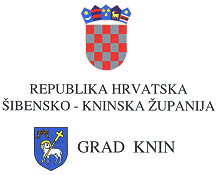 KLASA: 406-01/19-01/33URBROJ: 2182/10-02-19-2Knin, 2. kolovoza 2019. godinePOZIV ZA DOSTAVU PONUDAu postupku jednostavne nabave ZA  IZRADU PROJEKTNE DOKUMENTACIJEZA KOSO DIZALO Evidencijski broj nabave: 19-19-JED-04Upute za izradu ponudePonudbeni list,Izjave PonuditeljaTroškovnik.UPUTE ZA IZRADU PONUDE:1.  Podaci o javnom naručitelju:Naziv: GRAD KNIN Adresa: Tuđmanova 2, 22300 KninBroj telefona: 022/664-410Broj telefaksa: 022/660-445Internetska adresa: www.knin.hr 2.  Podaci o osobi ili službi zaduženoj za komunikaciju sa ponuditeljima:Upite vezane za Poziv za dostavu ponuda molimo upućivati samo na navedene kontakte. Objašnjenje  ili dodatne informacije u svezi s Pozivom za dostavu ponuda ponuditelji mogu zatražiti pisanim putem, najkasnije 2 dana od dana u kojem ističe rok za dostavu ponuda.- za opće informacije o postupku nabave kontakt osoba je: Anto Milišić, dipl. oec. telefon: 022/460-602  fax: 022/664-428, e-mail: ante.milisic@knin.hr.- za tehnička pitanja u svezi predmeta nabave kontakt osoba: Josipa Leontic, dipl. ing. građ.  telefon:022/664-437  fax: 022/660-445, e-mail: josipa.leontic@knin.hr.Komunikacija i svaka druga razmjena informacija između Naručitelja i Ponuditelja može se obavljati poštanskom pošiljkom, telefaksom ili elektroničkom poštom na gore navedene adrese Naručitelja. 3.  Procijenjena vrijednost nabave i vrsta postupka nabave:Procijenjena vrijednost nabave iznosi 160.000,00 kn bez PDV-a, a provodi se postupak jednostavne nabave radova sukladno Pravilniku o provođenju postupaka jednostavne nabave procijenjene vrijednosti do 200.000,00 kuna odnosno 500.000,00 kuna (KLASA: 406-01/17-01/5, URBROJ: 2182/10-02-17-1, od 13. veljače 2017.g.) i Izmjeni Pravilnika o provođenju postupaka jednostavne nabave procijenjene vrijednosti do 200.000,00 kuna odnosno 500.000,00 kuna (KLASA: 406-01/17-01/5, URBROJ: 2182/10-02-19-4 od 25. veljače 2019.g.).	4.  Predmet nabave: Predmet nabave je Usluga izrade idejnog i glavnog projekta za izgradnju kosog dizala, CPV oznaka: 71242000-6 (Izrada projekata i nacrta, procjena troškova). 5. Količina predmeta nabave:Vrsta, opis i količina predmeta nabave u cijelosti je iskazana u Projektnom zadatku (prilog 1) i troškovniku (prilog 2). Ponuditelj mora ponuditi cjelokupni opseg usluge koja se traži u nadmetanju, jer predmet nabave nije podijeljen u grupe. Ponude koje obuhvaćaju samo dio traženog opsega usluga neće se razmatrati.6. TroškovnikProjektni zadatak (prilog 1) i troškovnik (prilog 2) su  prilozi Poziva za dostavu ponuda i čini sastavni dio Poziva. Jedinične cijene svake stavke Troškovnika i ukupna cijena moraju biti zaokružena na dvije decimale. Ako određenu uslugu, naknadu ili trošak ponuditelj neće naplaćivati ili je uračunata u cijenu neke druge stavke troškovnika, ponuditelj je obvezan upisati iznos 0,00.Svaka stavka troškovnika mora biti ispunjena jediničnim cijenama. Ponuda kod koje nije ispunjana svaka stavka troškovnika neće se uzimati u razmatranje.Ponuditelj ne smije mijenjati izvorni oblik Troškovnika. Ponuda kod koje je ponuditelj mijenjao troškovnik neće se razmatrati.Mjerodavne su jedinične cijene upisane u Troškovniku - nije dopušteno zasebno iskazivati popust ili povećanje cijena. Popust i svi troškovi moraju biti uračunati u ponuđenim i upisanim jediničnim cijenama u stavkama Troškovnika. Ponuditelji dostavljaju troškovnik u potpunosti popunjen i potpisan od ovlaštene osobe. 7.  Mjesto izvršenja usluge: Isporuka idejnog i glavnog projekta koji su predmet ovog postupka nabave izvršava se na lokaciji Naručitelja,  Ul. dr. Franje Tuđmana 2, 22300 Knin, Hrvatska. 8.  Rok početka i završetka izvršenja ugovora:Rok izrade idejnog projekta je 40 dana, računajući od dana dostave geodetsko-katastarskih podloga od strane investitora po sklapanju ugovora o izvršenju usluge. Rok izrade glavnog projekta je 40 dana od dana pravomoćnosti lokacijske dozvole.Rok izrade troškovnika je 30 dana od dana izrade glavnog projekta.9.  Razlozi isključenja ponuditelja:9.1.  Naručitelj će isključiti gospodarskog subjekta iz postupka jednostavne nabave ako utvrdi da:9.1.1. je gospodarski subjekt koji ima poslovni nastan u Republici Hrvatskoj ili osoba koja je član upravnog, upravljačkog ili nadzornog tijela ili ima ovlasti zastupanja, donošenja odluka ili nadzora toga gospodarskog subjekta i koja je državljanin Republike Hrvatske pravomoćnom presudom osuđena za:a) sudjelovanje u zločinačkoj organizaciji, na temelju– članka 328. (zločinačko udruženje) i članka 329. (počinjenje kaznenog djela u sastavu zločinačkog udruženja) Kaznenog zakona– članka 333. (udruživanje za počinjenje kaznenih djela), iz Kaznenog zakona (»Narodne novine«, br. 110/97., 27/98., 50/00., 129/00., 51/01., 111/03., 190/03., 105/04., 84/05., 71/06., 110/07., 152/08., 57/11., 77/11. i 143/12.)b) korupciju, na temelju– članka 252. (primanje mita u gospodarskom poslovanju), članka 253. (davanje mita u gospodarskom poslovanju), članka 254. (zlouporaba u postupku javne nabave), članka 291. (zlouporaba položaja i ovlasti), članka 292. (nezakonito pogodovanje), članka 293. (primanje mita), članka 294. (davanje mita), članka 295. (trgovanje utjecajem) i članka 296. (davanje mita za trgovanje utjecajem) Kaznenog zakona– članka 294.a (primanje mita u gospodarskom poslovanju), članka 294.b (davanje mita u gospodarskom poslovanju), članka 337. (zlouporaba položaja i ovlasti), članka 338. (zlouporaba obavljanja dužnosti državne vlasti), članka 343. (protuzakonito posredovanje), članka 347. (primanje mita) i članka 348. (davanje mita) iz Kaznenog zakona (»Narodne novine«, br. 110/97., 27/98., 50/00., 129/00., 51/01., 111/03., 190/03., 105/04., 84/05., 71/06., 110/07., 152/08., 57/11., 77/11. i 143/12.)c) prijevaru, na temelju– članka 236. (prijevara), članka 247. (prijevara u gospodarskom poslovanju), članka 256. (utaja poreza ili carine) i članka 258. (subvencijska prijevara) Kaznenog zakona– članka 224. (prijevara), članka 293. (prijevara u gospodarskom poslovanju) i članka 286. (utaja poreza i drugih davanja) iz Kaznenog zakona (»Narodne novine«, br. 110/97., 27/98., 50/00., 129/00., 51/01., 111/03., 190/03., 105/04., 84/05., 71/06., 110/07., 152/08., 57/11., 77/11. i 143/12.)d) terorizam ili kaznena djela povezana s terorističkim aktivnostima, na temelju– članka 97. (terorizam), članka 99. (javno poticanje na terorizam), članka 100. (novačenje za terorizam), članka 101. (obuka za terorizam) i članka 102. (terorističko udruženje) Kaznenog zakona– članka 169. (terorizam), članka 169.a (javno poticanje na terorizam) i članka 169.b (novačenje i obuka za terorizam) iz Kaznenog zakona (»Narodne novine«, br. 110/97., 27/98., 50/00., 129/00., 51/01., 111/03., 190/03., 105/04., 84/05., 71/06., 110/07., 152/08., 57/11., 77/11. i 143/12.)e) pranje novca ili financiranje terorizma, na temelju– članka 98. (financiranje terorizma) i članka 265. (pranje novca) Kaznenog zakona– članka 279. (pranje novca) iz Kaznenog zakona (»Narodne novine«, br. 110/97., 27/98., 50/00., 129/00., 51/01., 111/03., 190/03., 105/04., 84/05., 71/06., 110/07., 152/08., 57/11., 77/11. i 143/12.)f) dječji rad ili druge oblike trgovanja ljudima, na temelju– članka 106. (trgovanje ljudima) Kaznenog zakona– članka 175. (trgovanje ljudima i ropstvo) iz Kaznenog zakona (»Narodne novine«, br. 110/97., 27/98., 50/00., 129/00., 51/01., 111/03., 190/03., 105/04., 84/05., 71/06., 110/07., 152/08., 57/11., 77/11. i 143/12.), ili9.1.2. je gospodarski subjekt koji nema poslovni nastan u Republici Hrvatskoj ili osoba koja je član upravnog, upravljačkog ili nadzornog tijela ili ima ovlasti zastupanja, donošenja odluka ili nadzora toga gospodarskog subjekta i koja nije državljanin Republike Hrvatske pravomoćnom presudom osuđena za kaznena djela iz točke 1. podtočaka od a) do f) ovoga stavka i za odgovarajuća kaznena djela koja, prema nacionalnim propisima države poslovnog nastana gospodarskog subjekta, odnosno države čiji je osoba državljanin, obuhvaćaju razloge za isključenje iz članka 57. stavka 1. točaka od (a) do (f) Direktive 2014/24/EU.Za potrebe utvrđivanja činjenica iz točke 9.1. gospodarski subjekt dužan je u ponudi dostaviti  Izjavu. Izjavu daje osoba po zakonu ovlaštena za zastupanje ponuditelja za sebe i za gospodarski subjekt.  Obrazac Izjave sastavni je dio Poziva za dostavu ponuda .10.  Uvjeti  sposobnosti gospodarskih subjekata i dokumenti kojima se dokazuje pravna i tehnička sposobnost:Da bi dokazao sposobnost u ovom postupku nabave ponuditelj mora dostaviti:10.1. Ispravu o upisu u poslovni, sudski, strukovni, obrtni ili drugi odgovarajući registar kojom dokazuje da je registriran za obavljanje djelatnosti koja je predmet nabave.Upis u registar iz prethodnog stavka dokazuje se odgovarajućim izvodom a ako se oni ne izdaju u državi sjedišta gospodarskog subjekta, gospodarski subjekt može dostaviti izjavu s ovjerom potpisa kod nadležnog tijela.Traženi dokument ne smije biti stariji od 3 mjeseca od dana zaprimanja ovog Poziva za dostavu ponuda.10.2. Potvrdu Porezne uprave o stanju duga koja ne smije biti starija od 30 dana računajući od dana zaprimanja ovog Poziva za dostavu ponuda, a kojom ponuditelj dokazuje da je ispunio obvezu plaćanja dospjelih poreznih obveza i obveza za mirovinsko i zdravstveno osiguranje, osim ako mu prema posebnom zakonu plaćanje tih obveza nije dopušteno ili mu je odobrena odgoda plaćanja navedenih obveza (primjerice u postupku predstečajne nagodbe), što dokazuje dokumentom takvog odobrenja.. Traženi dokument ne smije biti stariji od 30 dana od dana zaprimanja ovog Poziva za dostavu ponuda.10.3. Stečajni postupakJavni naručitelj isključiti će gospodarskog subjekta iz postupka jednostavne nabave ako je nad gospodarskim subjektom otvoren stečajni postupak, ako je nesposoban za plaćanje ili prezadužen, ili u postupku likvidacije, ako njegovom imovinom upravlja stečajni upravitelj ili sud, ako je u nagodbi s vjerovnicima, ako je obustavio poslovne aktivnosti ili je u bilo kakvoj istovrsnoj situaciji koja proizlazi iz sličnog postupka prema nacionalnim zakonima i propisima.Za potrebe utvrđivanja okolnosti iz točke 10.3. gospodarski subjekt u ponudi dostavlja potpisanu i ovjerenu izjavu (obrazac 3).U slučaju postojanja sumnje u istinitost podataka dostavljenih od strane gospodarskog subjekta sukladno poglavlju 3. ovog Poziva na dostavu ponuda, javni naručitelj može dostavljene podatke provjeriti kod izdavatelja dokumenata, nadležnog tijela ili treće strane koja ima saznanja o relevantnim činjenicama, osim u slučaju ako je gospodarski subjekt upisan u službeni popis odobrenih gospodarskih subjekata ili potvrđen od tijela nadležnog za potvrđivanje u državi članici.10.4. Obrazovne i stručne kvalifikacije stručnjaka koji će biti uključeni u izvršavanje i provedbu ugovoraPonuditelj mora dokazati raspolaganje s odgovarajućim brojem stručnih osoba koje će izvršavati predmetne usluge, čime se dokazuju obrazovne i stručne kvalifikacije pružatelja usluge.Gospodarski subjekt mora za izvršenje predmeta nabave angažirati sljedeće stručnjake:Ključni stručnjak 1: glavni projektant Ključni stručnjak 2: projektant arhitektonskog projektaKljučni stručnjak 3: projektant građevinskog projekta Ključni stručnjak 4: projektant elektrotehničkog projektaKljučni stručnjak 5: projektant strojarskog projekta  Sukladno članku 52. stavak 2. Zakona o gradnji (NN 153/13, 20/17 i 39/19) glavni projektant može biti istodobno i projektant jednog od dijelova glavnog  projekta.Ponuditelj može u izvršenju ugovora angažirati i veći broj stručnjaka uz ograničenje da svakako mora angažirati minimalno po jednog stručnjaka traženog dokumentacijom o nabavi.Za potrebe utvrđivanja okolnosti iz ove točke gospodarski subjekt u ponudi dostavlja popis ključnih stručnjaka koje će angažirati, kao zaseban obrazac.Budući da se obuhvat zahvata nalazi u zaštićenoj kulturno-povijesnoj cjelini, temeljem Zakona o zaštiti i očuvanju kulturnih dobara (Narodne novine, br. 69/99, 151/03, 157/03, 100/04, 87/09, 88/10, 61/11, 25/12, 136/12, 157/13, 152/14, 98/15, 44/17 i 90/18) i Pravilnika o uvjetima za dobivanje dopuštenja za obavljanje poslova na zaštiti i očuvanju kulturnih dobara (NN 98/18), dopuštenje za obavljanje poslova zaštite i očuvanja kulturnih dobara (što obuhvaća i izradu idejnog, glavnog i izvedbenog projekta) izdaje se fizičkoj osobi za koju se utvrđuje stručna osposobljenost, ako ona već nije utvrđena na drugi način (stručno zvanje). Dopuštenje se izdaje bez vremenskog ograničenja.Pravnim osobama se ne izdaje dopuštenje, s obzirom da je na snazi zakonska predmnijeva da pravne osobe imaju dopuštenje ako osiguraju rad fizičke osobe za koju je utvrđena stručna osposobljenost tj. one koja ima dopuštenje ili odgovarajuće stručno zvanje. Ova pravna predmnijeva  primjenjuje se i na obrtnika koji osigura rad fizičke osobe za koju je utvrđena stručna osposobljenost kako je prethodno navedeno, za slučaj kada obrtnik kao fizička osoba nema za te poslove dopuštenje u smislu Zakona o zaštiti i očuvanju kulturnih dobara i Zakona o izmjenama i dopunama Zakona o zaštiti i očuvanju kulturnih dobara (Narodne novine br. 90/18).Ako bilo hrvatski ili strani ponuditelj nema angažiranu fizičku osobu za koju je utvrđena stručna osposobljenost tj. onu koja ima dopuštenje, ponuditelj je do potpisivanja ugovora dužan osigurati rad fizičke osobe za koju je utvrđena stručna osposobljenost tj. one koja ima dopuštenje. Dopuštenje je potrebno ishoditi na način da se Zahtjev za izdavanje dopuštenja podnese Ministarstvu kulture RH uz naznaku za koju vrstu poslova traži dopuštenje. U slučaju neispunjenja ove obveze Naručitelj će postupiti sukladno članku 307 stavak 1 točka 7. 11.  Izrada i sadržaj ponude:Ponuda mora biti izrađena u obliku naznačenom u ovom Pozivu za dostavu ponuda.Ponuda mora biti uvezana jamstvenikom u jedinstvenu cjelinu.Ponude koje nisu uvezane jamstvenikom povjerenstvo neće uzimati u razmatranje iz razloga što takve ponude nisu u skladu s Pozivom za dostavu ponuda. Ponuda sadrži:1. popunjen, potpisan i ovjeren ponudbeni list2. popunjen, potpisan i ovjeren troškovnik3. jamstvo za ozbiljnost ponude4. tražene dokaze sposobnosti5. izjave ponuditelja, potpisane i ovjerene.12.  Način dostave ponude:Ponuda se dostavlja u papirnatom obliku u zatvorenoj omotnici na adresu naručitelja navedenu u Pozivu za dostavu ponuda. Na omotnici ponude mora biti naznačeno:− naziv i adresa naručitelja,− naziv i adresa ponuditelja,− evidencijski broj nabave,− naziv predmeta nabave,− naznaka – PONUDA -  »ne otvaraj«.13.  Način izračuna cijene i kriterij odabira najpovoljnije ponude:Kriterij odabira je najpovoljnija prihvatljiva ponuda, ponuda s najnižom cijenom uz uvjet prihvatljivosti. Ukoliko na nadmetanje pristignu dvije ponude sa jednakom najnižom cijenom kao najpovoljnija biti će odabrana ona ponuda koje je pristigla prva.Cijena ponude izražava se u kunama.U cijenu ponude bez poreza na dodanu vrijednost moraju biti uračunati svi troškovi putovanja, dnevnica, potrošnog materijala, vozila i opreme, osiguranja i sl.Cijena ponude se piše brojkama. Cijena ponude je nepromjenjiva za vrijeme trajanja ugovora. Ako ponuditelj nije u sustavu poreza na dodanu vrijednost, u ponudbenom listu, na mjesto predviđeno za upis cijene ponude s porezom na dodanu vrijednost, upisuje se isti iznos kao što je upisan na mjestu predviđenom za upis cijene ponude bez poreza na dodanu vrijednost, a mjesto predviđeno za upis iznosa poreza na dodanu vrijednost ostavlja se prazno.14.   Rok, način i uvjeti plaćanja:Sva plaćanja naručitelj će izvršiti uplatom na poslovni račun odabranog ponuditelja. Naručitelj će izvršiti plaćanje u roku od 30 dana od dana ispostavljanja računa.15.  Jamstva:Ponuditelji moraju dostaviti slijedeća jamstva:15.1.  Jamstvo za ozbiljnost ponude:Ovo jamstvo naručitelj će aktivirati u slučaju odustajanja ponuditelja od svoje ponude u roku njezine valjanosti, odbijanja potpisivanja ugovora o izvršenju usluge, odnosno nedostavljanja jamstva za uredno izvršenje ugovora.Ponuditelj je u sklopu svoje ponude dužan dostaviti  običnu zadužnicu na iznos od 4.500,00 kuna.Zadužnica mora biti ovjerena i ispunjena u skladu sa pozitivnim zakonskim propisima.Naručitelj će ponuditeljima čija ponuda nije odabrana jamstvo za ozbiljnost ponude vratiti neposredno nakon završetka postupka jednostavne nabave. Jamstvo za ozbiljnost ponude ponuditelja čija je ponuda odabrana kao najpovoljnija bit će vraćeno odmah po dostavi jamstva za uredno izvršenje ugovora.Jamstvo za ozbiljnost ponude dostavlja se kao sastavni dio ponude, uvezano na način da ga stavi u plastični omot sa strane s rupicama. Na plastičnom omotu označiti broj stranice (redni broj kroz ukupni ili ukupni kroz redni broj stranice), te uvezati u ponudu da čini jedinstvenu cjelinu.Jamstvo mora imati rok valjanosti jednak roku valjanosti ponude koji je naveden u Ponudbenom listu (60 dana). 15.2.  Jamstvo za uredno izvršenje ugovora:Najkasnije u roku od 8 (osam) dana od dana potpisa ugovora odabrani ponuditelj je obvezan dostaviti jamstvo za uredno ispunjenje ugovora za slučaj povrede ugovornih obveza. Odabrani će Ponuditelj po potpisu ugovora dostaviti jamstvo u obliku bjanko zadužnice na u visini od 10% (deset posto) od ukupne vrijednosti ugovora bez PDV-a  ovjerene od strane javnog bilježnika, s rokom važenja sve dok traju ugovorne obveze. Ovo jamstvo Naručitelj će vratiti nakon dostavljanja jamstva za otklanjanje nedostataka u jamstvenom roku.Nedostavljanje jamstva za uredno ispunjenje ugovora nakon proteka 8 (osam dana) od dana potpisa ugovora predstavlja razlog za trenutni raskid ugovora i aktivaciju jamstva za ozbiljnost ponude. Naručitelj je ovlašten iz jamstva naplatiti sve štete nastale neurednim izvršenjem ugovornih obveza.Ponuditelj je obvezan u ponudi dostaviti Izjavu o pravovremenom dostavljanju jamstva za uredno ispunjenje ugovora za slučaj povrede ugovornih obveza.Izjava je sastavni dio ovoga Poziva za dostavu ponuda.Umjesto gore traženih jamstava ponuditelj može uplatiti novčani polog u traženim iznosima na žiro račun HR8523900011819600001, model HR68, poziv na broj: 7706-OIB uplatitelja i opisom plaćanja: uplata pologa – jamstvo za, navesti svrhu jamstva, za Uslugu izrade idejnog i glavnog projekta za izgradnju kosog dizala, evidencijski broj nabave: 19-19-JED-04.16.  Datum, vrijeme i mjesto dostave ponuda:Ponude se u pisanom obliku dostavljaju na adresu: GRAD KNIN, Tuđmanova 2, 22300 Knin,do _13. kolovoza 2019. do 14:00 sati.Ponuda mora biti zaprimljena do navedenog roka putem urudžbenog zapisnika Grada Knina, bez obzira na način dostave.Ponude koje nisu pristigle u propisanom roku neće se otvarati i vraćaju se ponuditelju neotvorene.17. Pravo intelektualnog vlasništva Intelektualno vlasništvo koje nastane kao rezultat izvršenja ugovora  ili koje će proizaći na bilo koji način  iz predmeta ugovora,  uključujući, ali ne limitirajući se na isključivo sadržajno, prostorno i vremenski neograničeno pravo iskorištavanja autorskog djela  i drugih prava intelektualnog vlasništva, kao i pravo na sva tehnička rješenja  i podatke koji su u njih uključeni, a do kojih se došlo tijekom  izvršavanja ugovora, pripast će neopozivo  i u potpunosti Naručitelju  u trenutku kada Naručitelj prihvati te rezultate ili prava.  Odabrani Ponuditelj mora jamčiti da na isporučenim rezultatima ne postoje nikakva prava ili zahtjevi trećih osoba, uključujući ranije postojeća prava te da je vlasništvo nad rezultatima slobodno i čisto od bilo kakvih interesa treće strane koji bi Naručitelja sprječavali ili ograničavali u tome da se rezultati koriste na namjeravani način. Sva dokumentacija uključujući mape, dijagrame, crteže, specifikacije, planove, statističke podatke, izračune, nacrte  i podatke iz baze podataka , prezentacije, sažetke i svi zapisi, materijali koje je odabrani Ponuditelj  odnosno pružatelj usluge stekao  ili pripremio tijekom izvršavanja ugovora, smatrat će se vlasništvom Naručitelja. Sve informacije, podatci i dokumenti  koje je Naručitelj dostavio odabranom Ponuditelju  za potrebe  izvršenja ugovora  ostaju vlasništvo Naručitelja.  Odabrani Ponuditelj će nadoknaditi i na sebe preuzeti  odgovornost za sve štete i troškove  temeljem zahtjeva  bilo koje treće osobe, uključujući autore i posrednike, s naslova navodne povrede prava intelektualnog vlasništva ili drugog nematerijalnog prava  koji su nastali kao posljedica Naručiteljevog korištenja temeljem ugovora  patenata, licenci, nacrta, dizajna, modela i žigova osim u slučaju kada je ta povreda posljedica poštivanja dizajna,  ili specifikacija dostavljenih od strane Naručitelja. Pružatelj usluga neće javno objavljivati  informacije koje se odnose na  usluge koje su predmet  Ugovora, neće se pozivati na predmetne usluge prilikom pružanja usluga trećim osobama, niti će osim u svrhe  izvršenja ugovora, otkrivati podatke o kojima je stekao  saznanja za vrijeme izvršavanja  ugovora, bez prethodne suglasnosti  Naručitelja.  Pozivanje na ugovor u svrhu  preporuke na tržištu  ili podnošenja ponude na nadmetanjima  biti će dozvoljeno bez prethodnog pristanka druge ugovorne strane Naručitelja. Intelektualno vlasništvo koje nastane kao rezultat izvršenja ugovora  ostvaruje se potpisivanjem Izjave o prihvaćanju uvjeta iz Poziva za dostavu ponuda.							               Stručno povjerenstvoObrazac 1PONUDBENI LISTPredmet nabave: Usluga izrade idejnog i glavnog projekta za izgradnju kosog dizala                   Naručitelj: Grad Knin, Tuđmanova 2, 22300 Knin, OIB: 00981494061Odgovorna osoba Naručitelja: dr.sc. Marko Jelić, gradonačelnikNaziv ponuditelja: ________________________________________________________Adresa ponuditelja: _______________________________________________________OIB: __________________________________________________________________Poslovni (žiro) račun: _____________________________________________________Broj računa (IBAN): ______________________________________________________Naziv poslovne banke: ____________________________________________________Ponuditelj je u sustavu PDV-a (zaokružiti):        DA       -          NEAdresa za dostavu pošte: __________________________________________________E-pošta: _______________________________________________________________Kontakt osoba: __________________________________________________________Tel:/ fax: _______________________________________________________________Broj ponude: ____________________________________________________________Datum ponude: __________________________________________________________Rok valjanosti ponude (60 dana)_____________________________________________Cijena ponude bez PDV-a: _________________________________________________PDV: __________________________________________________________________Cijena ponude s PDV-om: _________________________________________________Ovlaštena osoba ponuditelja________________________MP			     /ime i prezime, potpis/Obrazac 2IZJAVA O NEKAŽNJAVANJU            Temeljem članka 251. stavka 1. Zakona o javnoj nabavi (NN, 120/16) dajem slijedećuIZJAVUIME I PREZIME: __________________________________________  ADRESA STANOVANJA: _________________________________________ OIB: _______________________________kao član upravnog, upravljačkog ili nadzornog tijela ili imam ovlasti zastupanja gospodarskog subjektaNAZIV: ____________________________________________________ ADRESA SJEDIŠTA: _____________________________________________ OIB: __________________________pod materijalnom i kaznenom odgovornošću izjavljujem da niti ja, niti naprijed navedeni gospodarski subjekt, nismo pravomoćnom presudom osuđeni za:a) sudjelovanje u zločinačkoj organizaciji, na temelju- članka 328. (zločinačko udruženje) i članka 329. (počinjenje kaznenog djela u sastavu zločinačkog udruženja) Kaznenog zakona- članka 333. (udruživanje za počinjenje kaznenih djela), iz Kaznenog zakona („Narodne novine“,broj 110/97, 27/98, 50/00, 129/00, 51/01, 111/03, 190/03, 105/04, 84/05, 71/06, 110/07,152/08, 57/11, 77/11 i 143/12)b) korupciju, na temelju- članka 252. (primanje mita u gospodarskom poslovanju), članka 253. (davanje mita u gospodarskom poslovanju), članka 254. (zlouporaba u postupku javne nabave), članka 291.(zlouporaba položaja i ovlasti), članka 292. (nezakonito pogodovanje), članka 293. (primanje mita), članka 294. (davanje mita), članka 295. (trgovanje utjecajem) i članka 296. (davanje mita za trgovanje utjecajem) Kaznenog zakona- članka 294.a (primanje mita u gospodarskom poslovanju), članka 294.b (davanje mita u gospodarskom poslovanju), članka 337. (zlouporaba položaja i ovlasti), članka 338. (zlouporaba obavljanja dužnosti državne vlasti), članka 343. (protuzakonito posredovanje), članka 347. (primanje mita) i članka 348. (davanje mita) iz Kaznenog zakona („Narodne novine“, broj 110/97, 27/98, 50/00, 129/00, 51/01, 111/03, 190/03, 105/04, 84/05, 71/06, 110/07, 152/08, 57/11, 77/11 i 143/12)c) prijevaru, na temelju- članka 236. (prijevara), članka 247. (prijevara u gospodarskom poslovanju), članka 256. (utajaporeza ili carine) i članka 258. (subvencijska prijevara) Kaznenog zakona- članka 224. (prijevara), članka 293. (prijevara u gospodarskom poslovanju) i članka 286. (utajaporeza i drugih davanja) iz Kaznenog zakona („Narodne novine“, broj 110/97, 27/98, 50/00, 129/00, 51/01, 111/03, 190/03, 105/04, 84/05, 71/06, 110/07, 152/08, 57/11, 77/11 i 143/12) d) terorizam ili kaznena djela povezana s terorističkim aktivnostima, na temelju- članka 97. (terorizam), članka 99. (javno poticanje na terorizam), članka 100. (novačenje za terorizam), članka 101. (obuka za terorizam) i članka 102. (terorističko udruženje) Kaznenog zakona- članka 169. (terorizam), članka 169.a (javno poticanje na terorizam) i članka 169.b (novačenje iobuka za terorizam) iz Kaznenog zakona („Narodne novine“, broj 110/97, 27/98, 50/00, 129/00, 51/01, 111/03, 190/03, 105/04, 84/05, 71/06, 110/07, 152/08, 57/11, 77/11 i 143/12)e) pranje novca ili financiranje terorizma, na temelju- članka 98. (financiranje terorizma) i članka 265. (pranje novca) Kaznenog zakona - članka 279. (pranje novca) iz Kaznenog zakona („Narodne novine“, broj 110/97, 27/98, 50/00, 129/00, 51/01, 111/03, 190/03, 105/04, 84/05, 71/06, 110/07, 152/08, 57/11, 77/11 i 143/12),f) dječji rad ili druge oblike trgovanja ljudima, na temelju- članka 106. (trgovanje ljudima) Kaznenog zakona- članka 175. (trgovanje ljudima i ropstvo) iz Kaznenog zakona („Narodne novine“, broj 110/97, 27/98, 50/00, 129/00, 51/01, 111/03, 190/03, 105/04, 84/05, 71/06, 110/07, 152/08, 57/11, 77/11 i 143/12),g) odgovarajuća kaznena djela koja, prema nacionalnim propisima države poslovnog nastana gospodarskog subjekta, odnosno države čiji je osoba državljanin, obuhvaćaju razloge za isključenje iz članka 57. stavka 1. točaka od (a) do (f) Direktive 2014/24/EU.U ________________, _____________ 2019. godineOvlaštena osoba ponuditeljaMP 				______________________     (ime i prezime, potpis)Ovu izjavu potpisuju sve osobe koje su članovi upravnog, upravljačkog ili nadzornog tijela ili imaju ovlasti zastupanja, donošenja odluka ili nadzora toga gospodarskog subjekta.Obrazac 3IZJAVAIME I PREZIME: ________________________________ ADRESA STANOVANJA: ________________________________________________ OIB: __________________________________osoba ovlaštena po zakonu za zastupanje pravne osobe gospodarskog subjektaNAZIV: ______________________________________________________________________ ADRESA SJEDIŠTA: ____________________________ OIB: ___________________________pod materijalnom i kaznenom odgovornošću izjavljujem da nad navedenim gospodarskim subjektom:nije otvoren stečajni postupak, nije nesposoban za plaćanje, nije prezadužen, nije u postupku likvidacije, nad njegovom imovinom ne upravlja stečajni upravitelj ili sud, nije u nagodbi s vjerovnicima, nije obustavio poslovne aktivnosti te nije u bilo kakvoj istovrsnoj situaciji koja proizlazi iz sličnog postupka prema nacionalnim zakonima i propisima.U _____________________, _____________ 2019. godineOvlaštena osoba ponuditelja            MP                                                                         ______________________    (ime i prezime, potpis)Obrazac 4IZJAVA O PRIHVAĆANJU UVJATA NADMETANJAPredmet nabave: Usluga izrade idejnog i glavnog projekta za izgradnju kosog dizala Naručitelj: Grad Knin, Tuđmanova 2, 22300 Knin, OIB: 00981494061Ponuditelj:  ______________________________________________________I Z J A V Ao prihvaćanju uvjeta iz Poziva za dostavu ponuda      	 Izjavljujemo da smo kao Ponuditelj u postupku jednostavne nabave upoznati sa svim odredbama iz Poziva za dostavu ponuda, te da nemamo nedoumica po pitanju predmeta nabave. Prihvaćamo sve opće, tehničke i posebne uvjete iz Poziva za dostavu ponuda i Troškovnika, te se obvezujemo da ćemo predmet nabave: Usluga izrade idejnog i glavnog projekta za izgradnju kosog dizala, izvršiti  prema svim zahtjevima i uvjetima sukladno Pozivu za dostavu ponuda, troškovniku i cijenama iz  naše ponude. Gore navedeno potvrđujemo svojim pečatom i potpisom.U _____________________, _____________ 2019.godineOvlaštena osoba ponuditeljaMP                                ________________________ 							               (ime i prezime, potpis)Obrazac 5IZJAVA O DOSTAVI JAMSTVA                                                                                                (obvezan prilog uz ponudu)Naručitelj:   GRAD KNIN,  Tuđmanova 2, 22300 Knin, OIB: 00981494061Predmet nabave: Usluga izrade idejnog i glavnog projekta za izgradnju kosog dizala       IZJAVA PONUDITELJA O DOSTAVI  JAMSTVAZA UREDNO ISPUNJENJE UGOVORAJa kao ovlaštena osoba za  zastupanje  Ponuditelja: ________________________________  adresa:_________________________________  iz  _______________________________  OIB: _______________________________,  izričito potvrđujem slijedeće: da će ukoliko njegova ponuda bude odabrana za sklapanje ugovora o izvođenju radova, dostaviti jamstvo za uredno ispunjenje ugovora za slučaj povrede ugovornih obveza u obliku bjanko zadužnice,da će bjanko zadužnica biti u visini od 10% (deset posto) od ukupne vrijednosti ugovorenog iznosa bez PDV-a ), da će se bjanko zadužnicu  kao jamstvo za uredno ispunjenje ugovora, za slučaj povrede ugovornih obveza, predati prilikom potpisa ugovora o javnoj nabavi, a najkasnije u roku od 8 (osam) dana od zaključivanja ugovora, da je suglasan da se bjanko zadužnica  kao jamstvo za uredno ispunjenje ugovora da na naplatu u slučaju povrede ugovornih obvezaa što potvrđuje svojim pečatom i potpisom kao ovlaštena osoba za zastupanje Ponuditelja.___________________________________						(ime i prezime ovlaštene osobe ponuditelja )             M.P.____________________________                                                                                (potpis ovlaštene osobe ponuditelja)U _______________, ___________.2019. g.   